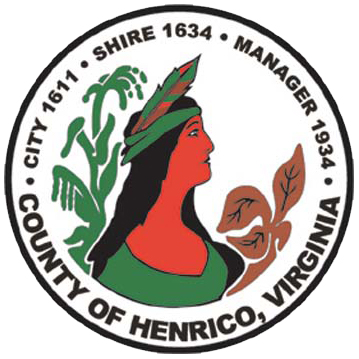 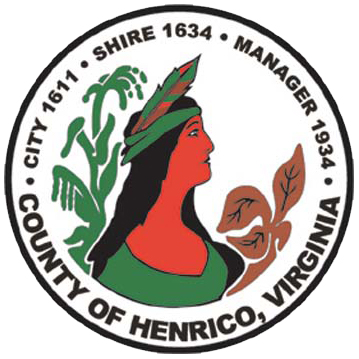 RFP #16-1239-8EFCASE MANAGEMENT SYSTEM WITH RTI AND MEDICAID – ANNUAL CONTRACTQUESTIONS AND ANSWERSSeptember 1, 2016Q1.	  	Should exceptions be listed under VI.G, VIII B.3 or VIII.B.10 or all three?A1.		Section VI.G and VIII.B.10 explains that exceptions are to be listed in a separate section of your 	proposal.  Section VIII.B.3 provides detail on how to submit your exceptions in a separate 	section of your proposal identifying the paragraph number in which you take exception.  Q2.		What is meant in Sec. III.A.3.h “Automates authorization processes where appropriate?A2.		Sec. III.A.3.h refers to the requirement that the system provide a validation process which 	checks for errors in dates, unfilled required portions of the document, spelling errors, etc.Q3.		Can companies outside the USA submit a proposal?A3.		Yes, if you feel your firm can meet the scope of Services as out lined in the RFP.Q4.		Will Offerors need to come over for meetings?A4.		It would depend if your proposal can demonstrate your firm can meet the Scope of Services.Q5.		Can the tasks related to the RFP be performed outside the USA?A5.		Your proposal must demonstrate how it will meet the Scope of Services if performing these 	tasks outside the USA.Q6.		Can proposals be submitted via email?A6.		No8600 Staples Mill Road / P O  BOX 90775 / HENRICO  VIRGINIA 23273-0775(804) 501-5660 FAX (804) 501-5693 